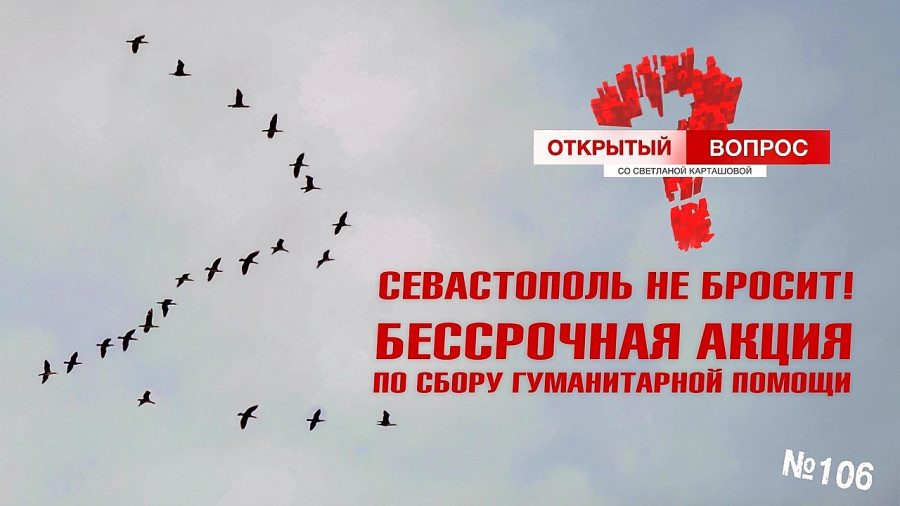     Севастопольский Профсоюз образования и науки принял активное участие в акции « Помощь жителям Донбасса».     Более 300 000руб. направлено в помощь членам Профсоюза  Республиканских комитетов  работников  образования Донецкой и Луганской народных республик.  В акции приняли участие 89 первичных профсоюзных организаций СГО Профсоюза образования и науки.   Вместе с финансовой поддержкой севастопольские педагоги формируют для жителей Донбасса посылки с предметами первой необходимостью, одеждой, продуктами питания и многим другим. На призыв помочь людям сердечно откликаются и школьники.  Дети становятся участниками общего важного дела, воспитывающего  чувство милосердия, сопереживания  чужому горю.  Севастопольцы понимают, как важно сейчас оказывать всестороннюю поддержку беженцам. Им предоставляется медицинская, социальная помощь. Малышей  и школьников устраивают  в образовательные учреждения, директора  трудоустраивают вынужденных переселенцев.  Севастопольцы  верят, что  наш народ справится с этим испытанием.  Давайте  пожелаем здоровья, мужества и героизма нашим землякам, которые выполняют свой служебный долг на Украине.  Россия – великая страна, и мы преодолеем все трудности! 